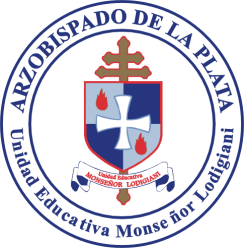 ESCUELA TÉCNICA SAN VICENTE DE PAULRESISTENCIA Y ENSAYOS DE LOS MATERIALES5°EMCAAño 2020 FATIGA DE LOS MATERIALESTPN°10: Viernes 23 de OCTUBRE de 2020Prof. Ing. Carlos A. SimonettiSEÑORES PADRES: Se recomienda controlar el contenido de consulta de Internet antes que el alumno acceda al mismo para verificar que es conveniente y apto. Sería también apropiado que lo acompañe y ayude en la resolución de las prácticas.Para hacer más simple el recibir, descargar y agrupar los trabajos por grupo, materia y curso, les pido sigan las siguientes pautas:1) Todos los trabajos se presentan en formato word.2) Todos los trabajos deben estar acompañados por los cuestionarios que yo les mando. No sirve que manden solo las respuestas. Resuelvan a continuación de éste documento.3) El nombre del archivo que me mandan debe tener como nombre de archivo lo siguiente:APELLIDO_TPN°_materia.docxno es necesario el nombre, solo el apellido al inicio y es suficiente y me sirve para, al descargar los trabajos, agruparlos en orden para controlar quienes entregan y quienes no lo hace.4) Si ven que no les respondo inmediatamente, no significa que no los recibí. Tengan presente que la mayoría de los docentes tenemos muchos cursos y muchos alumnos y estamos bastante cargados de trabajo. Tengan paciencia, y en todo caso, esperen unos días y nos vuelven a preguntas si nos llegaron los trabajos.Hagan las tareas, estudien y cuídense mucho.TP N°10: FATIGAA partir de la lectura del apunte y con ayuda de los videos y, si lo desea, búsquedas en internet, libros, etc., y responder al siguiente trabajo:CUESTIONARIO A RESOLVER¿Qué es la fatiga de los materiales?¿Porqué se produce?. Explica cómo se inicia el proceso de la fatiga en los metales.Describe brevemente cómo se realiza el ensayo de fatiga.¿Qué se determina en el ensayo de fatiga de un metal?Define el límite de fatiga de un metal.De los distintos tipos de ciclos de cargas a la que se puede someter una pieza durante el proceso de fatiga, ¿cuál de ellos es el más desfavorable?Nombra y describe los factores que influyes sobre la resistencia a la fatiga de los materiales.RESOLUCIÓN: (respondan a partir de aquí, y guardan el trabajo, con carátula y el enunciado completo, con el nombre de archivo que les indiqué arriba y lo mandan).